KLASA: 550-01/19-01/9URBROJ: 2176/04-03-19-01Novska, 26.srpnja 2019.OBAVIJEST GOSPODARSKIM SUBJEKTIMA PRIJE FORMALNOG POČETKA POSTUPKA JAVNE NABAVE S CILJEM PRETHODNOG ISTRAŽIVANJA TRŽIŠTAGrad Novska u 2019. godini planira započeti postupak javne nabave „Nabava usluga za obrazovanje i osposobljavanje žena (projekt Želim raditi, želim pomoći)“.Stoga Grad Novska, ovim putem sukladno Zakonu o javnoj nabavi prije formalnog početka postupka javne nabave, a sa svrhom provođenja istraživanja tržišta, u nastavku ove obavijesti objavljuje zahtjeve vezane za nabavu „Nabava usluga za obrazovanje i osposobljavanje žena (projekt Želim raditi, želim pomoći)“.Imajući u vidu navedeno, a radi daljnjih planiranja i provedbe postupka te izrade dokumentacije o nabavi molimo za dostavu primjedbi odnosno prijedloga u okviru procijenjene vrijednosti nabave sukladno danim zahtjevima najkasnije do 31. srpnja 2019. godine na adresu elektroničke pošte: bozenka.spahic@novska.hr.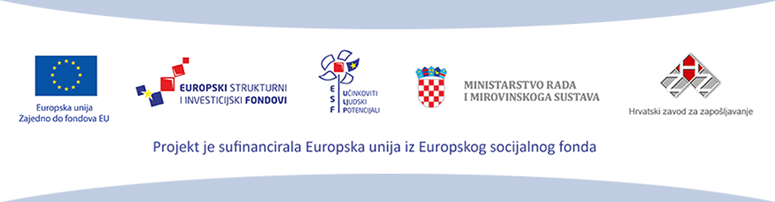 ZAHTJEVI ZA NABAVU USLUGA ZA OBRAZOVANJE I OSPOSOBLJAVANJE ŽENA (projekt ''Želim raditi, želim pomoći'')Predmet nabave: usluge za obrazovanje i osposobljavanjeCPV: 80000000-4 Evidencijski broj nabave: MV 8/18Postupak: OtvoreniProcijenjena vrijednost nabave: 224.000,00 kn (bez PDV-a)SPECIFIKACIJA 3 programa obrazovanja/osposobljavanja za 40 žena pripadnica ciljane skupine.Opis programa:Program osposobljavanja za Njemački jezik (7 polaznica)Minimalno trajanje programa: 140 satiPo završetku osposobljavanja, polaznice bi trebale steći znanje osnova iz pripremnog A1 stupnja ovog stranog jezika Program osposobljavanja za Voditelja OPG-a (12 polaznica)         	       -  	Minimalno trajanje programa: 120 satiPo završetku osposobljavanja, polaznice bi trebale biti osposobljene za: planiranje i vođenje poslovanja OPG-a u skladu sa zakonskim odredbama plasiranje vlastitih proizvoda na tržište komunikaciju s partnerima i zaposlenima prema pravilima poslovnog bontonaProgram osposobljavanja za Njegovatelja/icu starijih i nemoćnih osoba (21 polaznica)Minimalno trajanje programa: 500 sati i mora obuhvatiti teorijsko učenje kao i vježbu i praksu.Po završetku osposobljavanja, polaznice bi trebale biti osposobljene za sljedeće kompetencije:- razlikovati, odabrati i koristiti odgovarajuće postupke u njezi starijih, nemoćnih i bolesnih osoba- prepoznati promjene u procesu starenja zdravih i bolesnih osoba- komunicirati na primjeren način s korisnicima i primijeniti pravila poslovnog bontona- primijeniti pravila i postupke higijene prostora i pribora- primijeniti pravila zaštite na radu i pružiti prvu pomoć